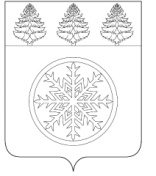 РОССИЙСКАЯ ФЕДЕРАЦИЯИРКУТСКАЯ ОБЛАСТЬД у м аЗиминского городского муниципального образованияРЕШЕНИЕот 25.10.2018				 	 г. Зима					№ 386В целях приведения муниципальных правовых актов в соответствие с решением Думы Зиминского городского  муниципального образования от 23.11.2017 №311 «Об общественном Совете Зиминского городского муниципального образования», руководствуясь статьей 36 Устава Зиминского городского муниципального образования, Дума Зиминского городского муниципального образованияР Е Ш И Л А:1. Внести в Основные положения предоставления муниципальной поддержки инвестиционной деятельности в Зиминском  городском  муниципальном образовании, утвержденные решением Думы Зиминского городского муниципального образования от 23.11.2017 № 306 «Об основных положениях предоставления муниципальной поддержки инвестиционной деятельности в Зиминском городском муниципальном образовании»,    изменения,  изложив пункт 8 в новой редакции:«8.Решение:1) о включении (об отказе включения) инвестиционных проектов в реестр;2) о предоставлении (об отказе в предоставлении) муниципальной поддержки инвесторам, а также конкретных формах ее предоставления, принимается Общественным советом Зиминского городского муниципального образования» (далее – Общественный совет) с учетом оценки общей эффективности инвестиционного проекта.Оценка общей эффективности инвестиционного проекта определяется в соответствии с порядком оценки общей эффективности инвестиционных проектов и проведения мониторинга их реализации, утвержденным муниципальным правовым актом администрации ЗГМО.Решение о включении (об отказе включения) инвестиционного проекта, разработанного инвестором, в реестр инвестиционных проектов г.Зимы принимается Общественным советом в течение 30 дней с момента регистрации управлением  экономической и инвестиционной политики администрации ЗГМО (далее – УЭиИП) заявления инвестора о включении инвестиционного проекта в реестр инвестиционных проектов г.Зимы с приложением пакета документов, предусмотренного подп.1) п.13.1. настоящего Положения.Решение о включении (об отказе включения) инвестиционного проекта, разработанного главным распорядителем бюджетных средств (далее - ГРБС), в реестр инвестиционных проектов г.Зимы принимается Общественным советом  в течение 25 дней с момента поступления от ГРБС в УЭиИП паспорта инвестиционного проекта в соответствии с подп.1) п.13.5. настоящего Положения.Решение о предоставлении (об отказе в предоставлении) муниципальной поддержки, а также конкретных формах ее предоставления по инвестиционным проектам, разработанным инвесторами, принимается Общественным советом в течение 25 дней, а по инвестиционным проектам, разработанным ГРБС - в течение 30 дней с момента регистрации УЭиИП заявления о предоставлении определенных общественным Советом  форм муниципальной поддержки с приложением пакета документов, определяемого муниципальным правовым актом ЗГМО, регулирующим порядок предоставления соответствующей формы муниципальной поддержки».2. Опубликовать настоящее решение в общественно-политическом еженедельнике г. Зимы и Зиминского района «Новая Приокская правда» и разместить на официальном сайте администрации Зиминского городского муниципального образования в информационно-телекоммуникационной сети «Интернет». 3. Настоящее решение вступает в силу после его официального опубликования. 4. Контроль исполнения  настоящего  решения возложить  на председателя депутатской  комиссии по бюджету, ценообразованию, финансово-экономическим  вопросам и налоговому законодательству В.В. Монида и первого заместителя мэра Зиминского городского муниципального образования А.В. Гудова.О внесении изменений в решение Думы Зиминского городского муниципального образования от 23.11.2017 № 306 «Об основных положениях предоставления муниципальной поддержки инвестиционной деятельности в Зиминском городском муниципальном образовании»Председатель Думы Зиминского городского муниципального  образованияМэр Зиминского городского муниципального образования_______________  Г.А. Полынцева______________  А.Н.Коновалов